Instructions for use The QRH is intended for use by individuals who are familiar with it and who are practised in its use. See https://anaesthetists.org/Quick-Reference-Handbook for further details on implementation.Each guideline follows the same format: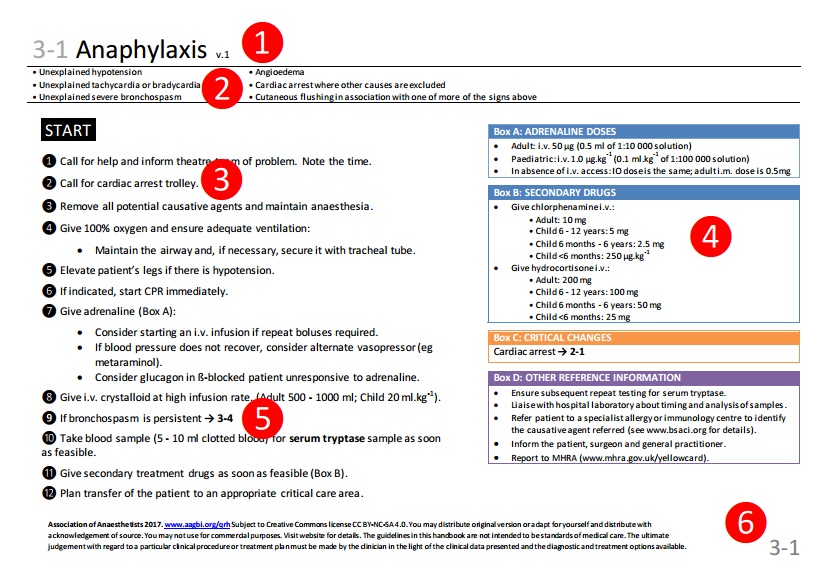 Guideline number, name and version number.A brief description of the clinical situation for which the guideline is written.The body of the guideline. Call out boxes, which may be referred to in the body text.Orange = critical changesBlue = drug dosesGreen = CPR informationBlack = equipment instructionsPurple = other reference informationA guideline may suggest changing to one of the other guidelines, like this: → 2-1The guideline number is repeated for easy finding without need for a tabbed folder.Each guideline should be used in the same simple way.Start at START.Work through the numbered bullet points in order.Where indicated, refer to the call out boxes on the right.Where indicated, move to another guideline.We recommend:One person should read the guideline aloud; they should NOT also be the person performing the actions. The reader should ensure that the guideline is followed systematically, thoroughly and completely and that steps are not omitted.Whenever experienced help arrives, consider delegating leadership to them: they have a fresh pair of eyes and may be able to make a more clear-headed assessment.